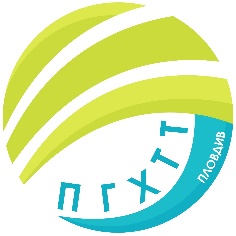 ПРОФЕСИОНАЛНА ГИМНАЗИЯ ПО ХРАНИТЕЛНИ ТЕХНОЛОГИИ И ТЕХНИКА – ГР. ПЛОВДИВгр. Пловдив 4003, бул. „Васил Априлов” № 156, Директор: 032/95-28-38, Секретар: 032/95-50-18, e- mail: pghtt_plov@pghtt.net, http://pghtt.net/Г Р А Ф И КНА ПРИРАВНИТЕЛНИ ИЗПИТИ ЗА УЧЕНИЦИТЕ ОТ ДНЕВНА ФОРМА НА ОБУЧЕНИЕ, ДЕКЕМВРИЙСКА ИЗПИТНА СЕСИЯПРЕЗ 2021/2022 УЧ. Г.инж. Л. Ганчевадиректор на ПГ по хранителни технологии и техникагр. ПловдивДатаНача-лен часУчебни предметиМясто08.12.Сряда14.40ч.Чужд език – Английски език, писмена част – VIII класПГХТТ25 каб.08.12.Сряда14.40ч.География и икономика – VIII класПГХТТ25 каб.08.12.Сряда14.40ч.Здравословни и безопасни условия на труд – IX класПГХТТ25 каб.08.12.Сряда14.40ч.Неорганична химия (спец. „Технологичен и микробиологичен контрол в ХВП“) – IX класПГХТТ25 каб.08.12.Сряда14.40ч.Учебна практика по професията (спец. „Контрол на качеството и безопасност на храни и напитки“) – IX клас ПГХТТ43 лаб.08.12.СрядаСледприключване на писмената частЧужд език – Английски език, устна част – VIII клас ПГХТТ26 каб.09.12.Четвъртък14.40ч.Предприемачество – VIII класПГХТТ25 каб.09.12.Четвъртък14.40ч.Учебна практика по: Неорганична химия (спец. „Технологичен и микробиологичен контрол в ХВП“) – IX класПГХТТ43 лаб.09.12.Четвъртък14.40ч.Физическо възпитание и спорт – VIII класПГХТТФизкултурен салон10.12.Петък14.40ч.История и цивилизации – VIII класПГХТТ25 каб.10.12.Петък14.40ч.Музика, писмена част – VIII класПГХТТ25 каб.10.12.Петък14.40ч.Технологични процеси и оборудване за производство на храни (спец. „Контрол на качеството и безопасност на храни и напитки“) – IX класПГХТТ25 каб.10.12.Петък14.40ч.Органична химия (спец. „Технологичен и микробиологичен контрол в ХВП“) – IX класПГХТТ25 каб.10.12.Петък14.40ч.Въведение в професията – учебна практика (спец. „Технология в биопроизводствата“) – VIII класПГХТТ43 лаб.10.12.ПетъкСледприключване на писмената частМузика, практическа част – VIII класПГХТТ26 каб.13.12.Понеделник14.40ч.Материалознание (спец. „Топлотехника – топлинна, климатична, вентилационна и хладилна“) – IХ класПГХТТ25 каб.13.12.Понеделник14.40ч.Стехиометрични изчисления (спец. „Технологичен и микробиологичен контрол в ХВП“) – IX класПГХТТ25 каб.13.12.Понеделник14.40ч.Въведение в професията – учебна практика (спец. „Експлоатация и поддържане на хладилна и климатична техника в ХВП“) – VIII класПГХТТР 314.12.Вторник14.40 ч.Чужд език – Английски език, писмена част – IХ класПГХТТ25 каб.14.12.Вторник14.40 ч.Биология и здравно образование – VIII класПГХТТ25 каб.14.12.Вторник14.40 ч.Основи на технологията на хранителните продукти (спец. „Контрол на качеството и безопасност на храни и напитки“) – IX класПГХТТ25 каб.14.12.Вторник14.40 ч.Основи на технологията на хранителните продукти (спец. „Експлоатация и поддържане на хладилна и климатична техника в ХВП“) – IХ класПГХТТ25 каб.14.12.ВторникСледприключване на писмената частЧужд език – Английски език, устна част – IХ класПГХТТ26 каб.14.12.Вторник14.40 ч.Учебна практика по: Органична химия (спец. „Технологичен и микробиологичен контрол в ХВП“) – IX класПГХТТ43 лаб.15.12.Сряда14.40 ч.Физика и астрономия – VIII класПГХТТ25 каб.15.12.Сряда14.40 ч.Приложна химия (спец. „Технологичен и микробиологичен контрол в ХВП“) – IX класПГХТТ25 каб.15.12.Сряда14.40 ч.Технология на храните (спец. „Контрол на качеството и безопасност на храни и напитки“) – X класПГХТТ25 каб.15.12.Сряда14.40 ч.Въведение в професията – учебна практика (спец. „Топлотехника – топлинна, климатична, вентилационна и хладилна“) – VIII класПГХТТР 315.12.Сряда14.40 ч.Физическо възпитание и спорт – IХ класПГХТТФизкултурен салон16.12.Четвъртък14.40 ч.Химия и опазване на околната среда – VIII класПГХТТ25 каб.16.12.Четвъртък14.40 ч.Чужд език – Немски език, писмена част – IX класПГХТТ25 каб.16.12.Четвъртък14.40 ч.Машинознание (спец. „Контрол на качеството и безопасност на храни и напитки“) – IХ класПГХТТ25 каб.16.12.Четвъртък14.40 ч.Въведение в професията – учебна практика (спец. „Контрол на качеството и безопасност на храни и напитки“) – VIII класПГХТТ43 лаб.16.12.ЧетвъртъкСледприключване на писмената частЧужд език – Немски език, устна част – IX класПГХТТ26 каб.17.12.Петък14.40 ч.Изобразително изкуство, писмена част – VIII класПГХТТ25 каб.17.12.Петък14.40 ч.Суровини и материали в ХВП (спец. „Контрол на качеството и безопасност на храни и напитки“) – IХ класПГХТТ25 каб.17.12.Петък14.40 ч.Суровини и материали в ХВП (спец. „Експлоатация и поддържане на хладилна и климатична техника в ХВП“) – IХ класПГХТТ25 каб.17.12.Петък14.40 ч.Учебна практика по: Производство на храни – X класПГХТТ43 лаб.17.12.ПетъкСледприключване на писмената частИзобразително изкуство, практическа част – VIII класПГХТТ26 каб.20.12.Понеделник14.40 ч.Техническо чертане (спец. „Топлотехника – топлинна, климатична, вентилационна и хладилна“) – IХ класПГХТТ25 каб.20.12.Понеделник14.40 ч.Техническо чертане (спец. „Технологичен и микробиологичен контрол в ХВП“) – IX класПГХТТ25 каб.20.12.Понеделник14.40 ч.Техническо чертане - (спец. „Контрол на качеството и безопасност на храни и напитки“) – IX класПГХТТ25 каб.20.12.Понеделник14.40 ч.Техническо чертане (спец. „Експлоатация и поддържане на хладилна и климатична техника в ХВП“) – IХ класПГХТТ25 каб.21.12.Вторник14.40 ч.Техническа документация (спец. „Топлотехника – топлинна, климатична, вентилационна и хладилна“) – IХ класПГХТТ25 каб.21.12.Вторник14.40 ч.Техническа документация (спец. „Експлоатация и поддържане на хладилна и климатична техника в ХВП“) – IХ класПГХТТ25 каб.22.12.Сряда14.40 ч.Учебна практика по: Технически измервания (спец. „Топлотехника – топлинна, климатична, вентилационна и хладилна“) – IХ класПГХТТР 322.12.Сряда14.40 ч.Учебна практика по професията (спец. „Експлоатация и поддържане на хладилна и климатична техника в ХВП“) – IХ класПГХТТ43 лаб.